ОСНОВНО УЧИЛИЩЕ "ИВАН ВАЗОВ", ГР. ХАРМАНЛИ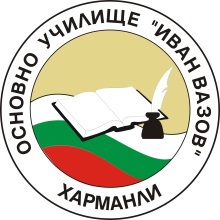 ул. "Св. Климент Охридски" №14, тел./факс: 0373/820 43 и тел. 0373/824 92
www.ivanvazov.net    e-mail: info-2603007@edu.mon.bgВх.№……..................................г.ДО ДИРЕКТОРА НА ОУ „ИВАН ВАЗОВ“ГР. ХАРМАНЛИ                                              ЗАЯВЛЕНИЕ от…………………………………………………………………………...................................(трите имена)с адрес…………………………………………………………………………………………...родител на  …………………………………………………………………………………………………...(трите имена на ученика)от ……………………. класУважаема госпожо Директор,С настоящото заявявам, че  …………………………………………………………………...                                                  (трите имена на ученика)……………………………………………………………………………………………………………….……………………………………………………………………………………………………………….……………………………………………………………………………………………………………….гр. Харманли,                                                               С уважение:…………..                                                                                                           (подпис)Дата:…………………... Вх.№……..................................г.ДО ДИРЕКТОРА НА ОУ „ИВАН ВАЗОВ“ГР. ХАРМАНЛИ                                              ЗАЯВЛЕНИЕ от…………………………………………………………………………...................................(трите имена)с адрес…………………………………………………………………………………………...…………………………………………………………………………………………………...……………………………………………………………………………………………………………….Уважаема госпожо Директор,С настоящото заявявам, че  …………………………………………………………………...……………………………………………………………………………………………………………….……………………………………………………………………………………………………………….……………………………………………………………………………………………………………….гр. Харманли,                                                               С уважение:…………..                                                                                                           (подпис)Дата:…………………...                                                                                         